MIÉRCOLES 16 DE MAYO: ACCIONES ARTÍSTICAS EN LA ESCUELA “Los Rostros del Mundo”Durante la hora destinada a esta actividad los niños y niñas de la Escuela Manzanita, recortaron rostros de distintas revistas que disponían, para luego armar una gran collage al que le llamamos “Los Rostros del Mundo”    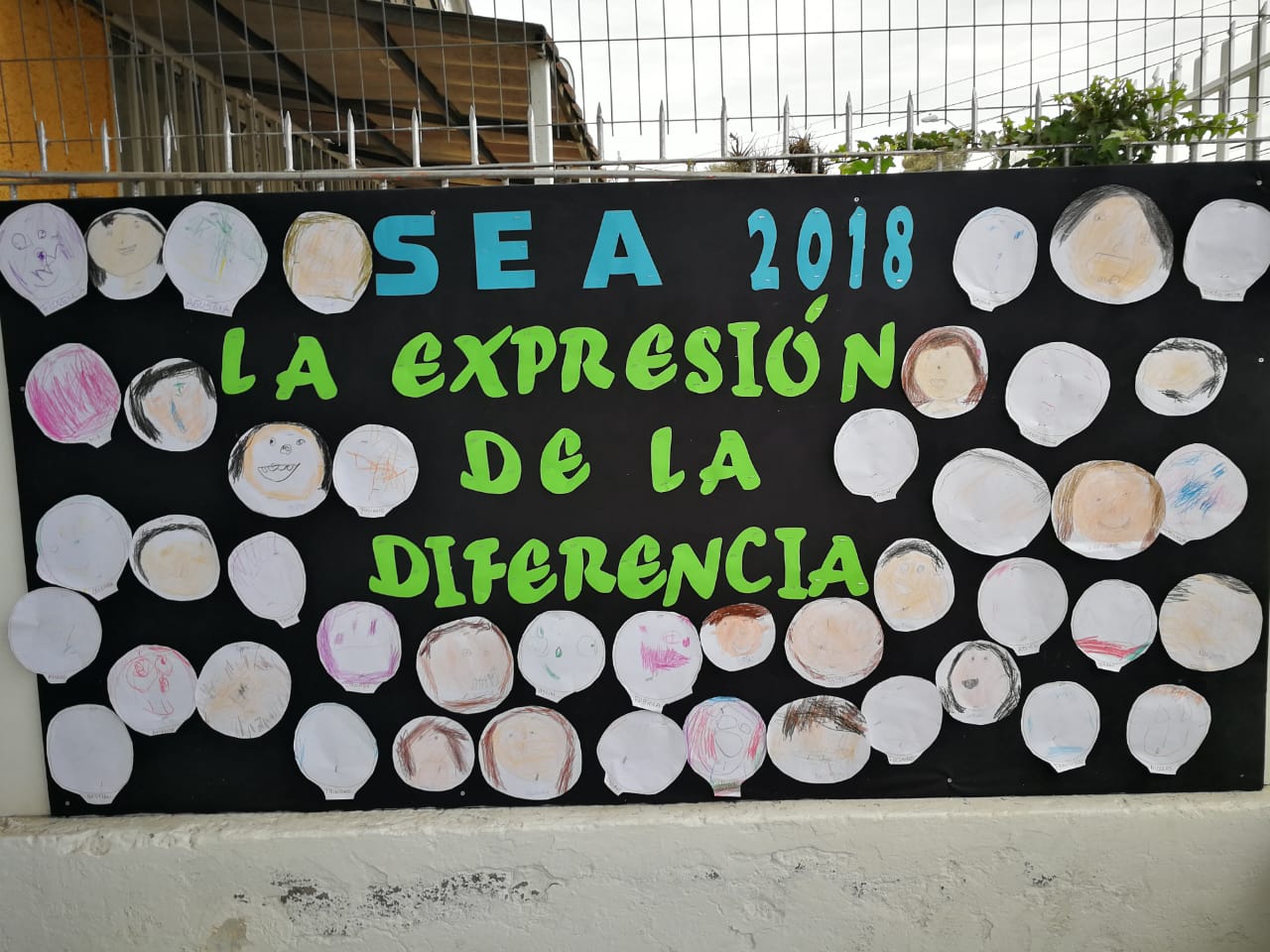 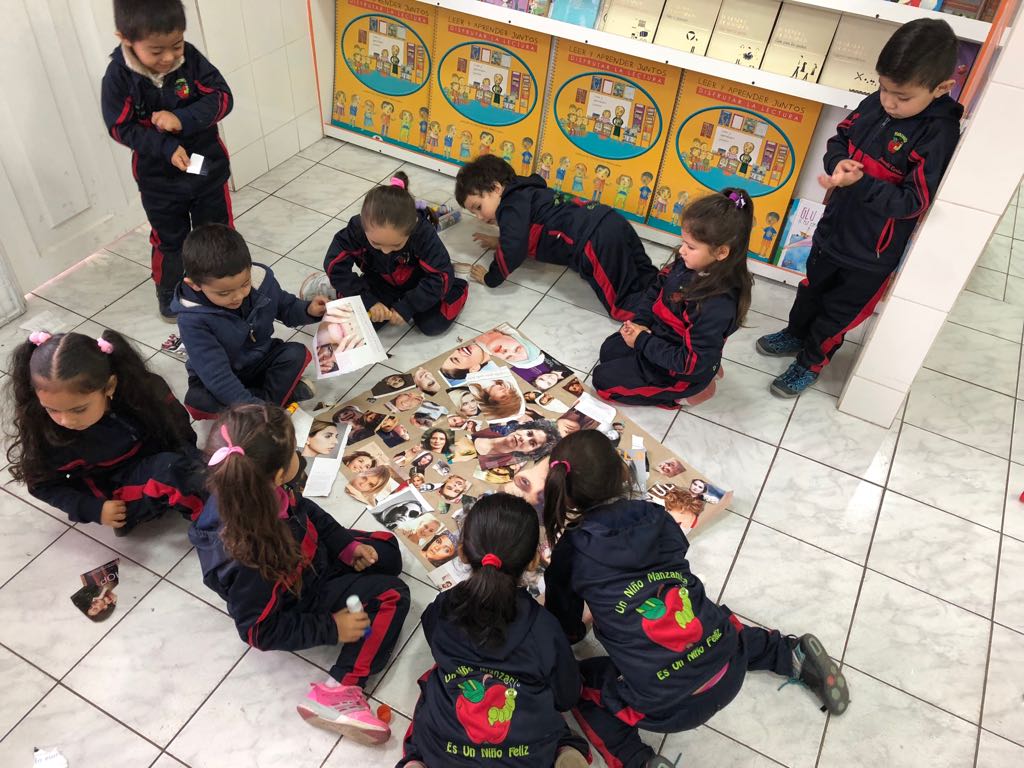 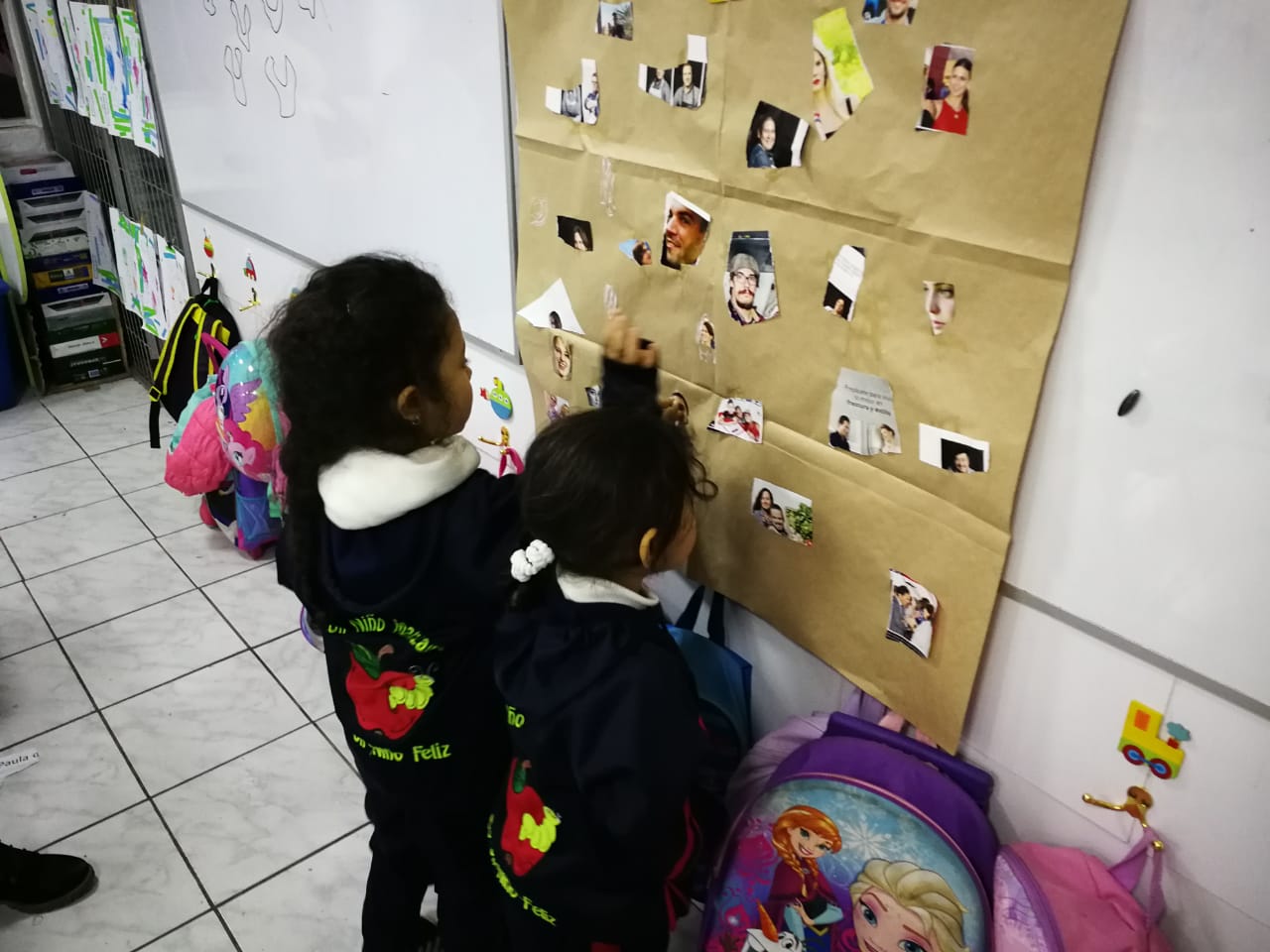 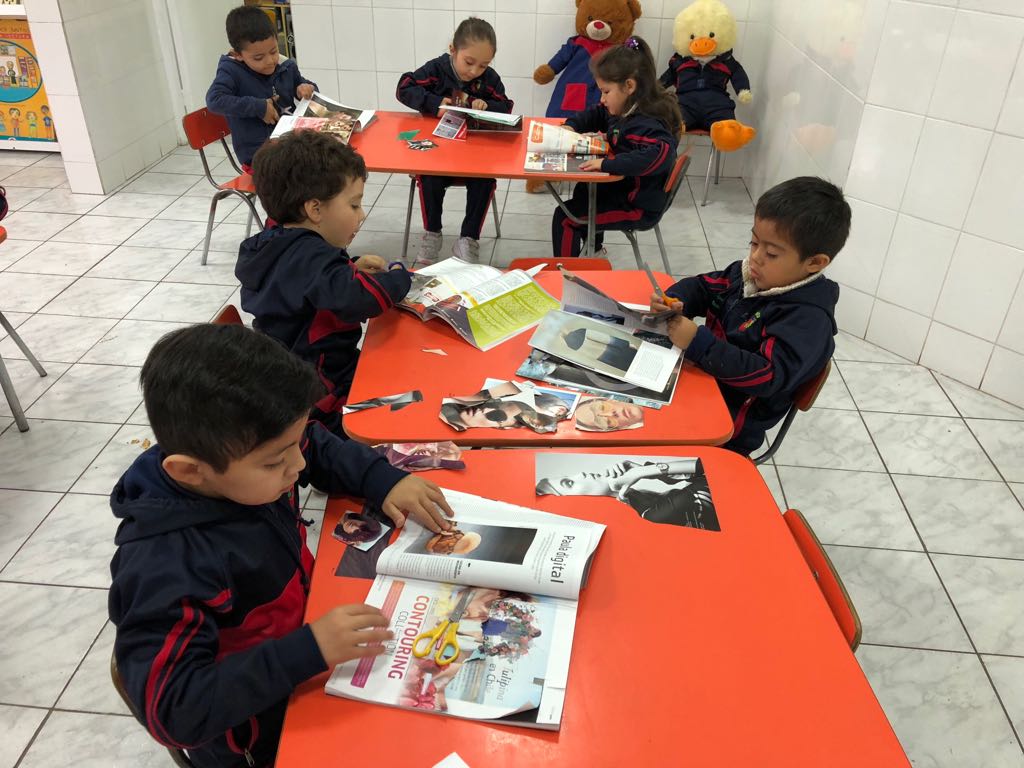 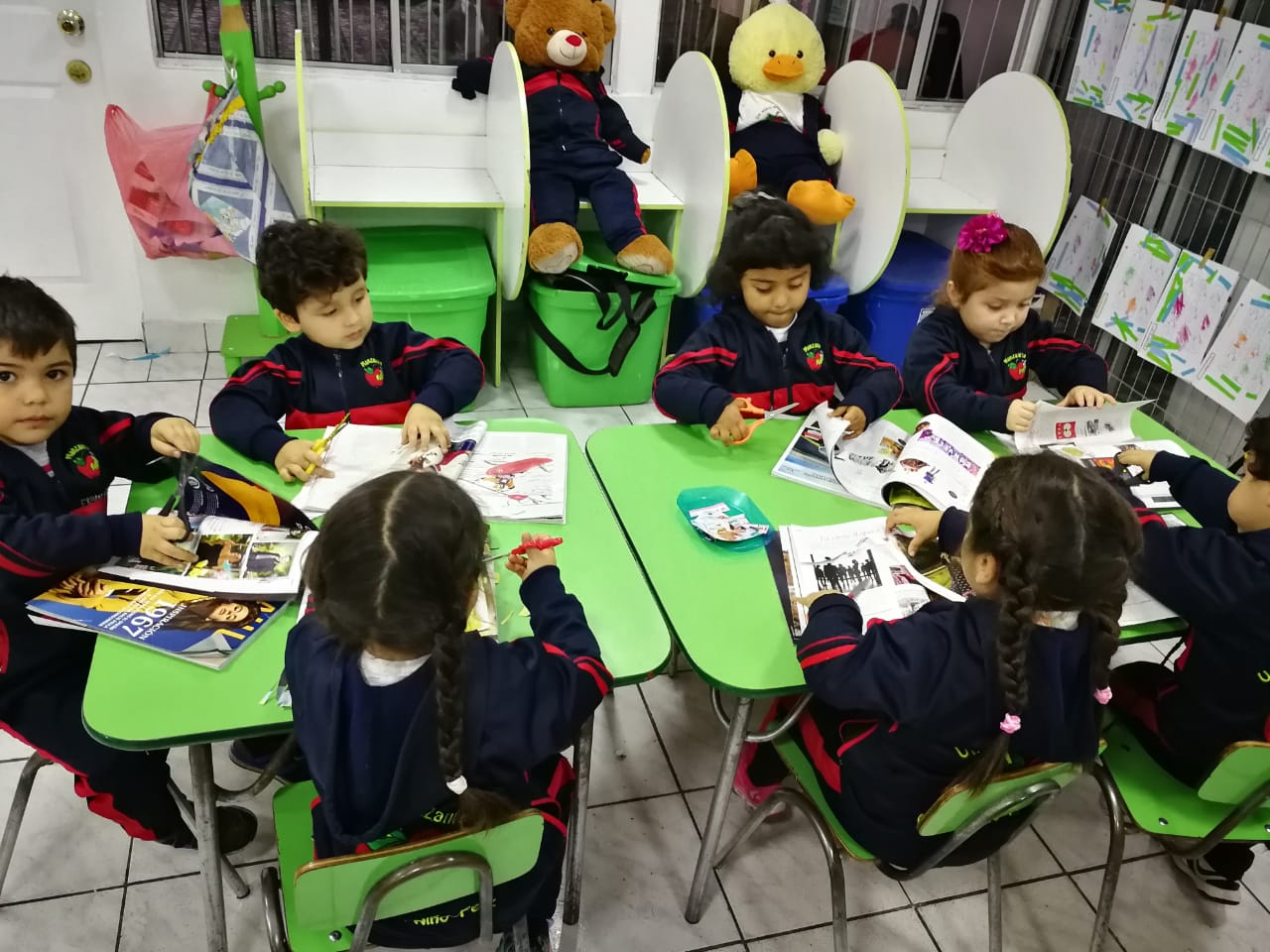 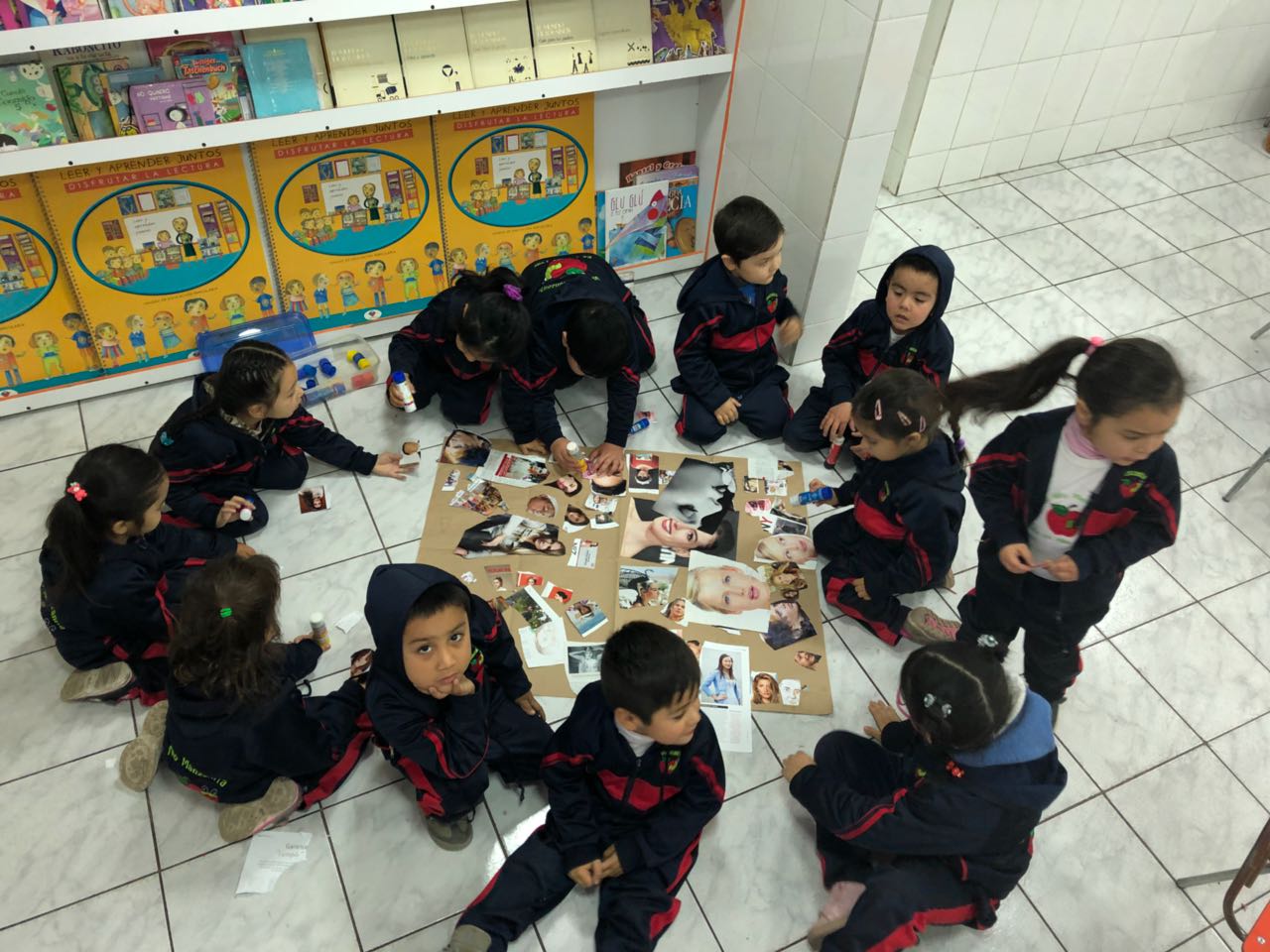 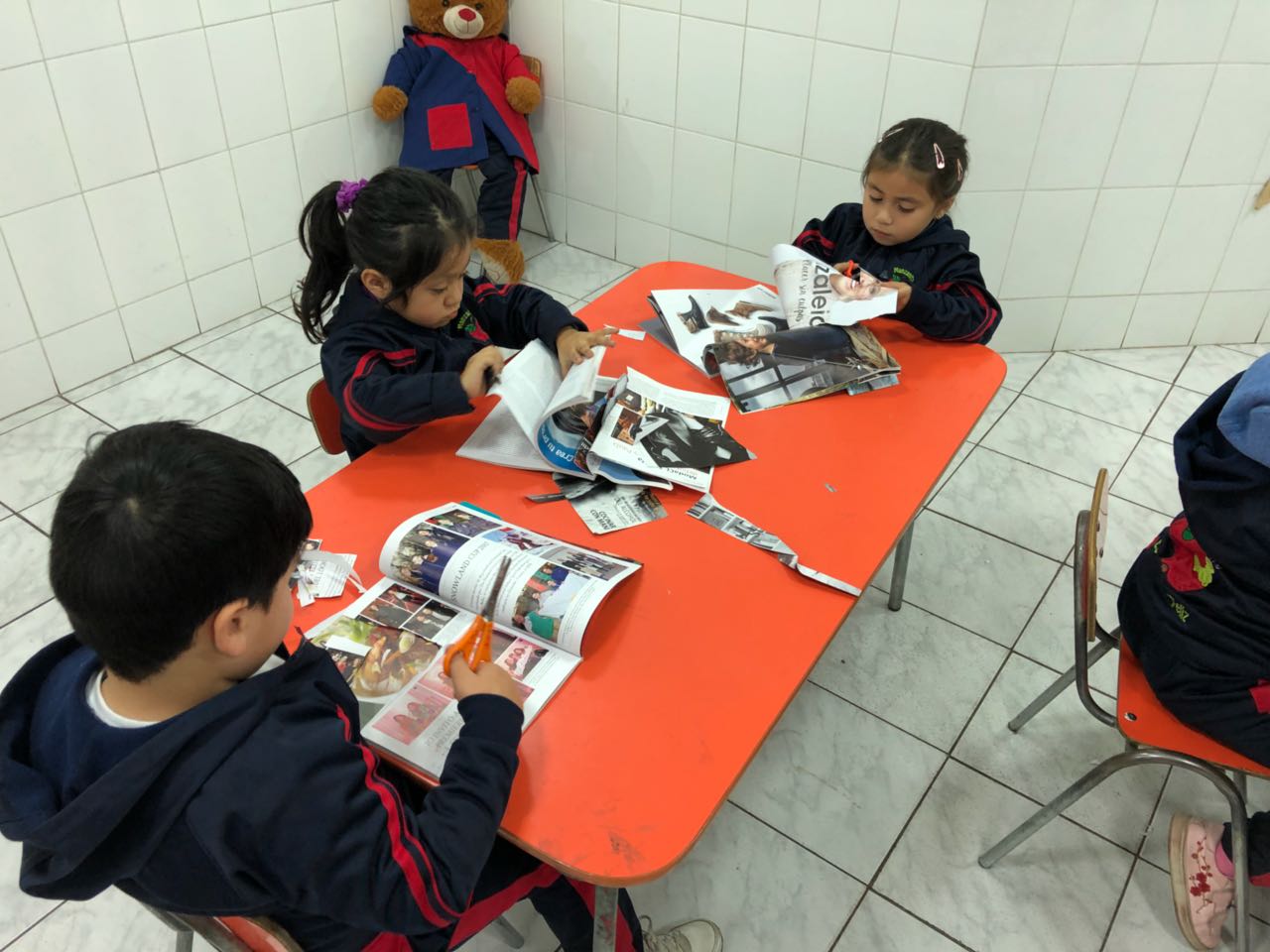 